  ,      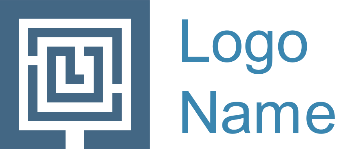 